CURRICULUM VITAEAMRITA INSTITUTE OF MEDICAL SCIENCES AND RESEARCH CENTRE,COCHIN a multi speciality hospital with 1200 patient bed ina charitable institution run by MATA AMRITHANADAMAYI MATH and has been awarded ISO 9001-2000,NABH(National Accreditation Board for Hspital & Health care system),NABL(National accreditation Board and Laboratories) certification and NACC-A Grade(National Assessment&Accreditation Council)MAJOUR DUTIES AND RESPONSIBILITIESROUTIENE PROCEDURES IN THE WARD:Total Patient CareAdministratin  Of MedicationAssisting doctors for rounds and proceduresMaintaining records &reports of patientsAct as a bridge between doctors and patientsProviding physical & emotional support for patients and family membersFrequent monitoring for foetal heart rate with the aid of Doppler.
Ward managementCare of equipmentAddmission and discharge of patientsAct as a role model for junior staffsAct as a team leaderEQUIPMENT HANDLEDThermometerGlucometerSphygmomanometerNebulizerOxygen cylinderSuction apparatusDopplerPulse oxymeterSyringe pumbInfusomatePERSONAL SKILLSHard working with positive attitudesCan work well with team membersAble to perform responsibilities in timeCommunication skill Leadership skillCooperative REFERENCEDr Arun Vivek Pain and palliative departmentAmrita institute of medical science and Research CentreElamakara,kochin-682041Kerala,indiaPhone -0484-2801234Dr Asmitha MehthaHoD –Pulmonary medicineAmrita institute of medical science and Research centreElamakara,Kochin-682041Kerala ,IndiaPhone 0484-2801234Sr Shyni Nursing –in –Charge Amrita institute of medical science and Research centreElamakara,kochin-682041Kerala,IndiaPhone ;+919846767620DECLARATIONPERSONNEL DETAILSPERSONNEL DETAILS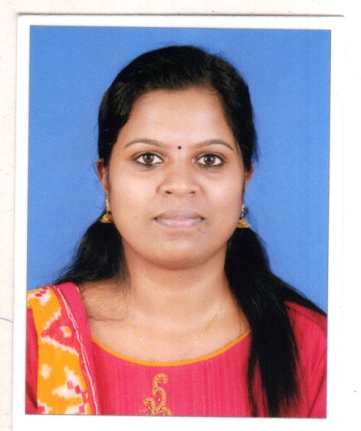 FATHER NAMEJANARDHANAN TKSPECIALITYSTAFF NURSEDATE OF BIRTH27 JAN 1994GENDERFEMALEMARITAL STATUASSINGLERELIGIONHINDUHINDUNATIONALITYINDIANINDIANCORRESPONDANCE ADDRESSDEVATHUNKAL –HOUSERANIMUDILAKSHMIKOVIL PO,PEERUMADEIDUKKIKERALA-685531PERMANENT ADDRESSSAME AS ABOVECONTACT NUMBER8157848502EMAILReejajoseph123@gmail.comPASSPORT DETAILSPASSPORT NUMBER :PG811888PLACE OF ISSUE :KOCHIN04/5/2016 TO 03/05/2026NAME OF INSTITUTINPANCHAYATH HSS VANDIPERIYARYEAR OF PASSING 2009MARK OBTAINED84%QUALIFICATION OBTAINEDSSLCNAME OF INSTITUTION THSS PEERUMADEYEAR OF PASSING 2011MARK OBTAINED FOR PLUS TWO 70%MEBERSHIP/REGISTRATIONPROFESSIONAL EXPERIENCEMEBERSHIP/REGISTRATIONPROFESSIONAL EXPERIENCEI hereby declare that all the particulars given in my curriculum vitae are true to the best of my knowledge and belief.Place kottayam Date;      	            (Reeja Janardhanan)